Reading Lesson Plan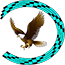 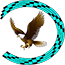 Reading Lesson PlanReading Lesson PlanReading Lesson PlanReading Lesson PlanReading Lesson PlanReading Lesson PlanReading Lesson PlanReading Lesson PlanReading Lesson PlanReading Lesson PlanReading Lesson PlanGradeGradeKindergartenKindergartenKindergartenKindergartenKindergartenDesigner(s)Designer(s)Your Name HereYour Name HereYour Name HereTopicTopic??????????Date(s)Date(s)Week of ???  Week of ???  Week of ???  Common Core State StandardsCommon Core State StandardsCommon Core State StandardsCommon Core State StandardsCommon Core State StandardsCommon Core State StandardsCommon Core State StandardsCommon Core State StandardsCommon Core State StandardsCommon Core State StandardsCommon Core State StandardsCommon Core State StandardsReading for LiteratureReading for LiteratureReading for LiteratureReading for informational textReading for informational textReading for informational textFoundational skillsFoundational skillsFoundational skillsWritingWritingWritingListening and Speaking Listening and Speaking Listening and Speaking LanguageLanguageLanguageLesson ObjectiveLesson ObjectiveLesson ObjectiveLesson ObjectiveLesson ObjectiveLesson ObjectiveLesson ObjectiveLesson ObjectiveLesson ObjectiveLesson ObjectiveLesson ObjectiveLesson ObjectiveObjective(s)Objective(s)The LessonThe LessonThe LessonThe LessonThe LessonThe LessonThe LessonThe LessonThe LessonThe LessonThe LessonThe LessonIntroduction and  Lesson SpecificsBell Ringer(s)Bell Ringer(s)Bell Ringer(s)Bell Ringer(s)Introduction and  Lesson SpecificsEssential Question(s)Essential Question(s)Essential Question(s)Essential Question(s)Introduction and  Lesson SpecificsAcademic VocabularyAcademic VocabularyAcademic VocabularyAcademic VocabularyIntroduction and  Lesson SpecificsReadingPracticesReadingPracticesReadingPracticesReadingPracticesIntroduction and  Lesson SpecificsReading SkillsReading SkillsReading SkillsReading SkillsIntroduction and  Lesson SpecificsMedia/TechnologyMedia/TechnologyMedia/TechnologyMedia/TechnologyIntroduction and  Lesson SpecificsStrategies/ActivitiesStrategies/ActivitiesStrategies/ActivitiesStrategies/ActivitiesIntroduction and  Lesson SpecificsClosureClosureClosureClosureLesson Specifics (Continued)Lesson Specifics (Continued)Lesson Specifics (Continued)Lesson Specifics (Continued)Lesson Specifics (Continued)Lesson Specifics (Continued)Lesson Specifics (Continued)Lesson Specifics (Continued)Lesson Specifics (Continued)Lesson Specifics (Continued)Lesson Specifics (Continued)Lesson CalendarLesson CalendarLesson CalendarLesson CalendarLesson CalendarLesson CalendarLesson CalendarLesson CalendarLesson CalendarLesson CalendarLesson CalendarMondayMondayMondayMondayTuesdayTuesdayWednesdayWednesdayThursdayThursdayFridayDifferentiation: Advanced Learners Differentiation: Advanced Learners Differentiation: Advanced Learners Differentiation: Advanced Learners Differentiation: Remediation/ ModificationsDifferentiation: Remediation/ ModificationsDifferentiation: Remediation/ ModificationsDifferentiation: Remediation/ ModificationsDifferentiation: Remediation/ ModificationsHomeworkHomeworkHomeworkHomeworkHomeworkAssessment EvidenceAssessment EvidenceAssessment EvidenceAssessment EvidenceAssessment EvidenceLesson Specific Grading Rubric(s)